ANNEXE C – Formulaires de demande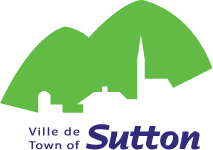 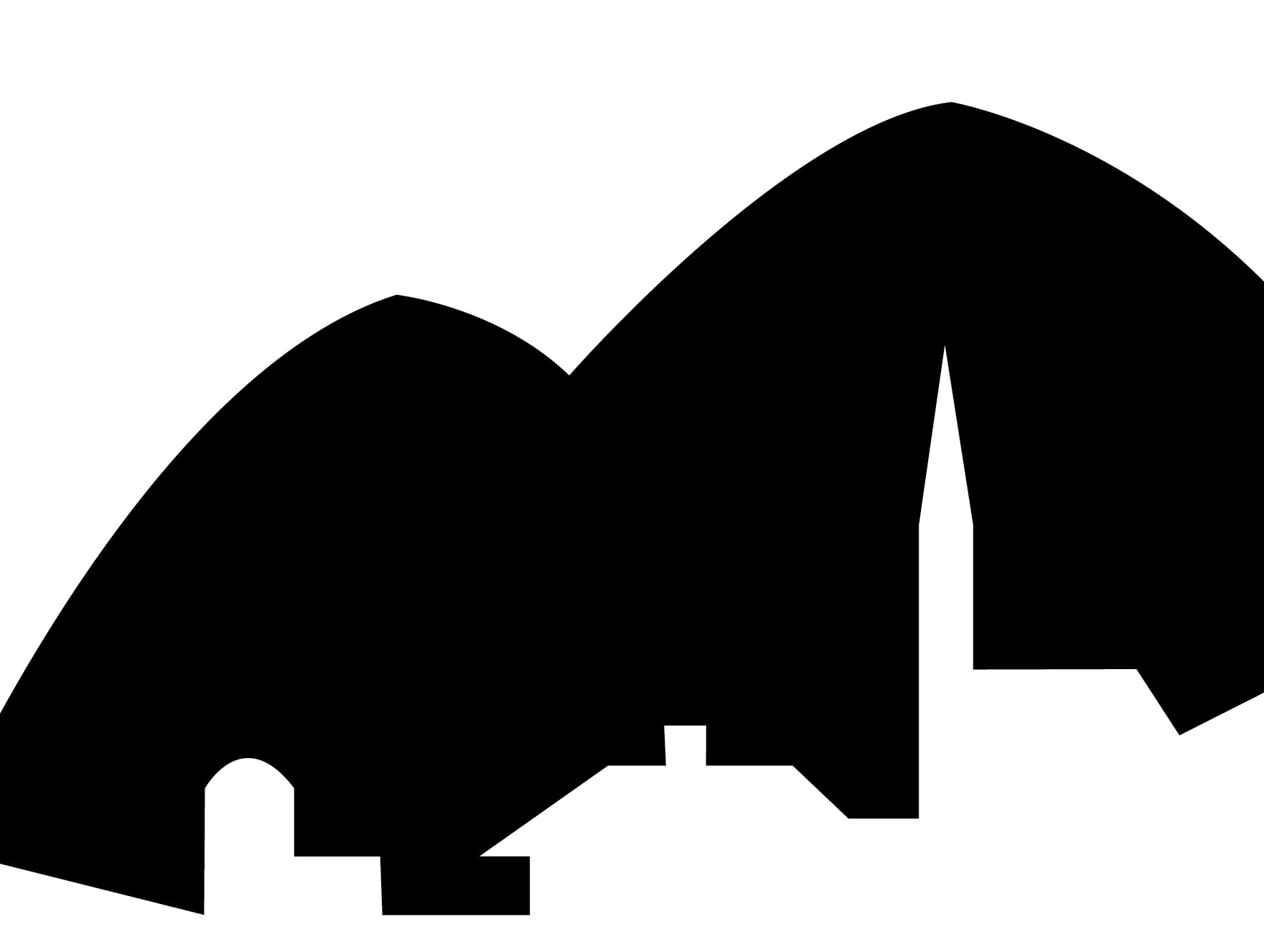 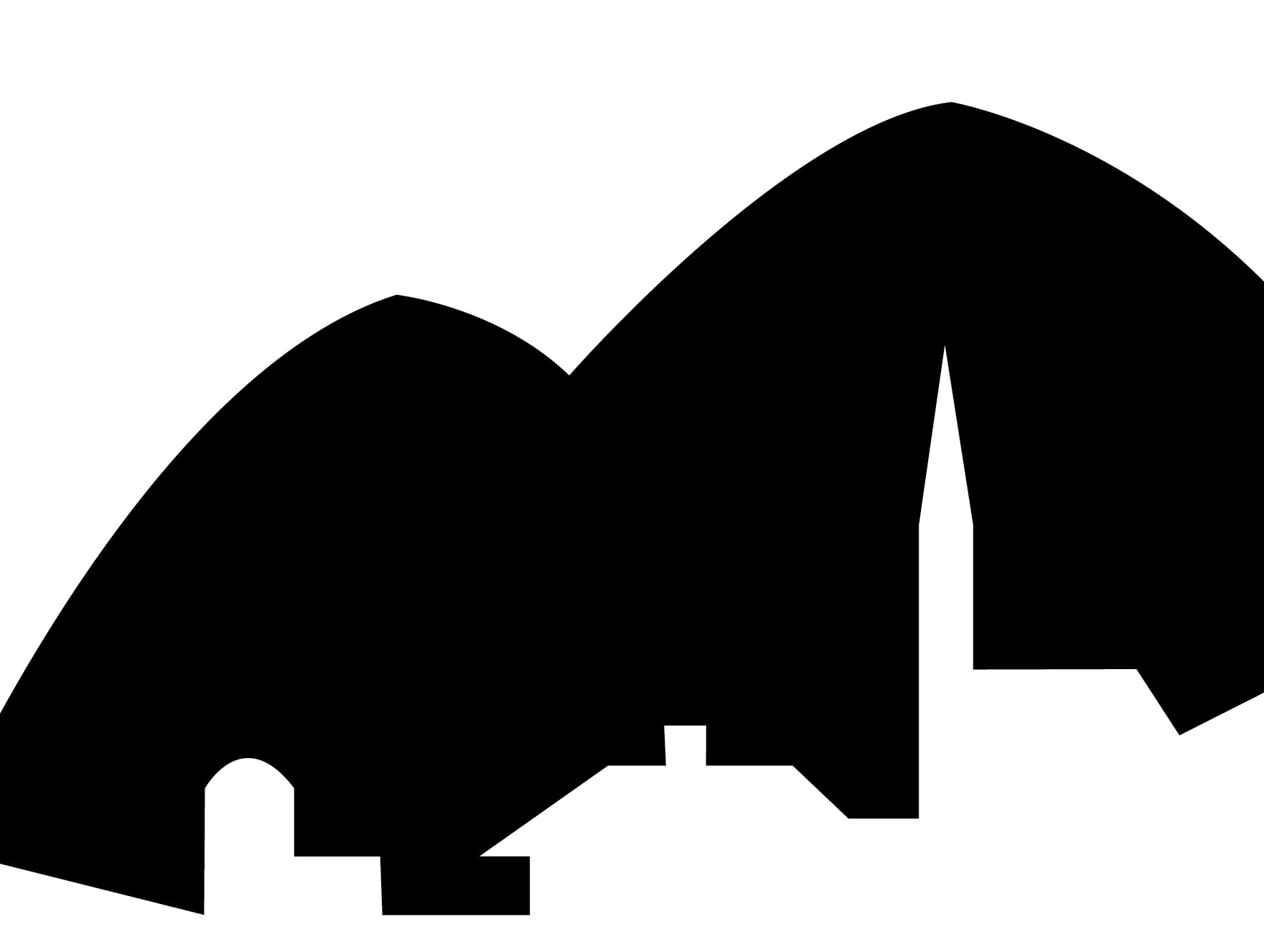 FORMULAIRE DE DEMANDE D’AIDE FINANCIÈRESOUTIEN AU FONCTIONNEMENTINSTRUCTIONSCompléter les différents champs en vous déplaçant avec la touche [TAB] ou en cliquant avec la souris sur le champ à compléter.Sauvegarder le formulaire sous un nouveau nom, avec l’option Enregistrer Sous du menu Fichier.N’oubliez pas d’annexer les documents requis. Référer au document de la Politique de reconnaissance des organismes ainsi qu’au document de procédure pour la liste des documents.Faire parvenir une copie signée ainsi qu’une copie électronique du formulaire et des documents demandés à l’attention de : Cynthia Brunelle	
Coordonnatrice des loisirs et de la vie communautaire
Ville de Sutton
11, Rue Principal Sud
Sutton (Québec) J0E 2K0Courriel : c.brunelle@sutton.caIMPORTANTLe budget doit être équilibré. Le total des dépenses et le total des revenus doivent être égaux.RENSEIGNEMENT SUR LE DEMANDEURRENSEIGNEMENT SUR LE DEMANDEURRENSEIGNEMENT SUR LE DEMANDEURRENSEIGNEMENT SUR LE DEMANDEURNom de l’organismeNom de l’organismeAdresseCode postalTéléphoneCourrielSite internetSite internetNom du répondantNom du répondantTéléphoneCourrielHistorique de la présence de l’organisme à Sutton et des subventions reçues de la VilleMission de l’organismeNombre de membresComposition des membres et fonctionsRÉALISATION DE LA MISSIONMoyens mis en œuvre par l’organisme pour remplir sa mission Nouvelles activités envisagées pour remplir encore mieux cette mission (Quels sont les projets réalistes de développement que vous prévoyez réaliser au cours des 2 prochaines années?)Outils pour évaluer l’atteinte des objectifs liés aux activités et au public(Ce que vous comptez mettre en place au moment de planifier vos projets et activités pour évaluer si vous avez atteint ou non vos objectifs. Par exemple : méthode pour compter l’achalandage, sondage, plan d’action avec les résultats visés, plan de communication précisant le public visé et les moyens à utiliser pour le rejoindre, système informatisé pour la gestion des dossiers d’abonnés, tableau de suggestions et commentaires, etc. Ces exemples ne sont présentés qu’à titre indicatif et c’est à vous d’évaluer ce qui convient actuellement à votre organisme)RETOMBÉES DES ACTIVITÉS(indiquez les retombées des activités sur les différents secteurs en précisant, s’il y a lieu, les publics rejoints. Vous pouvez vous référer à la grille d’évaluation pour des exemples de retombées)ÉconomiquesCommunautairesCulturellesSocialesSITUATION FINANCIÈRESITUATION FINANCIÈRESITUATION FINANCIÈRESITUATION FINANCIÈREPrévision budgétairePrévision budgétairePrévision budgétairePrévision budgétaireDépensesDescription détailléeValeur monétaire%Ressources humainesHonoraires (professionnels, contrats…)Achat et entretien d’équipement ou de matérielLocation d’équipementPublicité (Dépliant, carte, média, internet…)Frais de bureau (téléphone, internet, assurances, déneigement, papeterie…)LoyerChauffageassurance responsabilité civilelicences, permis et incorporation professionnellecachet d’artistesfrais liés à une activité de collecte de fondsautres (spécifiez)total des dépenses total des dépenses dépenses totales de l’année précédente dépenses totales de l’année précédente valeur en temps bénévoles Ressources humaines, honoraires et cachets (taux horaire 15 $/heure ou 30 $/h)SITUATION FINANCIÈRESITUATION FINANCIÈRESITUATION FINANCIÈRESITUATION FINANCIÈRESITUATION FINANCIÈRESITUATION FINANCIÈRESITUATION FINANCIÈRESITUATION FINANCIÈREPrévision budgétairePrévision budgétairePrévision budgétairePrévision budgétairePrévision budgétairePrévision budgétairePrévision budgétairePrévision budgétaireRevenusDescription détailléeMontant en argentMontant confirméMontant confirméValeur en temps bénévoles et en biens et servicesValeur en temps bénévoles et en biens et services%Mise de fonds en argent de l’organisme ou du promoteurÉquipement, matériel ou localPublicitéAutofinancement (dons, collecte de fonds…)Subvention régionale (précisez la source)Subvention provinciale (précisez la source)Subvention fédérale (précisez la source)Ventes  
(billets, nourritures…)Autres types de commanditesAutres sources (précisez)Contribution de la municipalitéSous-totalSous-totalTotal des revenusTotal des revenusRevenus totaux de l’année précédente Revenus totaux de l’année précédente Valeur en temps bénévoles Ressources humaines, honoraires et cachets (taux horaire 15 $/heure ou 30 $/h) AUTRESVeuillez joindre tous autres documents pertinentsConfirmation par écrit (lettre d’appui ou résolution) de l’engagement des partenaires, municipalités, etc., s’il y a lieu.Joindre une copie des plus récents états financiers de l’organisme.Autres documents pertinents : procès-verbal de la dernière assemblée générale, copie des règlements généraux de l’organisme, etc…Je certifie que les renseignements ci-dessus sont vrais et conformes à la réalité.Faire parvenir une copie signée ainsi qu’une copie électronique du formulaire et des documents demandés à l’attention de : Cynthia Brunelle	
Coordonnatrice des loisirs et de la vie communautaire
Ville de Sutton
11, Rue Principal Sud
Sutton (Québec) J0E 2K0Courriel : c.brunelle@sutton.caSignature du répondant                                                                                                             DateEngagement du conseil d’administrationNotre conseil d’administration a pris connaissance et endosse la présente demande.Nous mandatons       pour signer, pour et au nom de     , tous les documents relatifs au projet présenté.Date                                                                                                     Signature du président ou autre personne autorisée de l’organisme